АДМИНИСТРАЦИЯЗАКРЫТОГО АДМИНИСТРАТИВНО-ТЕРРИТОРИАЛЬНОГО ОБРАЗОВАНИЯ СОЛНЕЧНЫЙПОСТАНОВЛЕНИЕОБ УТВЕРЖДЕНИИ НОРМАТИВОВ СОСТАВА СТОЧНЫХ ВОД ДЛЯ АБОНЕНТОВ, ОСУЩЕСТВЛЯЮЩИХ СБРОС (ОТВОД) СТОЧНЫХ ВОД В СИСТЕМЫ ВОДООТВЕДЕНИЯ (КАНАЛИЗАЦИИ) НА ТЕРРИТОРИИ ЗАКРЫТОГО АДМИНИСТРАТИВНО-ТЕРРИТОРИАЛЬНОГО ОБРАЗОВАНИЯ СОЛНЕЧНЫЙ ТВЕРСКОЙ ОБЛАСТИВ соответствии с Федеральным законом от 6 октября 2003 года № 131-ФЗ «Об общих принципах организации местного самоуправления в Российской Федерации», Федеральным законом от 7 декабря 2011 года № 416-ФЗ «О водоснабжении и водоотведении», постановлением Правительства Российской Федерации от 12 февраля 1999 года № 167 «Об утверждении Правил пользования системами коммунального водоснабжения и канализации Российской Федерации», постановлением Правительства Российской Федерации от 29 июля 2013 года № 644 «Об утверждении Правил холодного водоснабжения и водоотведения и о внесении изменений в некоторые акты Правительства Российской Федерации», постановлением Правительства Российской Федерации от 22 мая 2020 года № 728 «Об утверждении Правил осуществления контроля состава и свойств сточных вод и о внесении изменений и признании утратившими силу некоторых актов Правительства Российской Федерации», в целях предупреждения негативного воздействия загрязняющих веществ на окружающую среду, загрязнения водных объектов, обеспечения безаварийной работы сетей и сооружений систем водоотведения (канализации) Закрытого административно-территориального образования Солнечный Тверской области, администрация ЗАТО СолнечныйПОСТАНОВЛЯЕТ:Утвердить согласно приложению нормативы состава сточных вод для абонентов, осуществляющих сброс (отвод) сточных вод в системы водоотведения (канализации) Закрытого административно-территориального образования Солнечный.Настоящее Постановление вступает в силу со дня его подписания и распространяется на правоотношения, возникшие с 01.07.2020 г.Настоящее Постановление подлежит официальному опубликованию в газете «Городомля на Селигере» и размещению на официальном сайте администрация  ЗАТО Солнечный в сети «Интернет».Контроль за исполнением настоящего постановления возложить на заместителя главы администрации по экономике и ЖКХ ЗАТО Солнечный Толкавец Надежду Васильевну. Врио главы администрации ЗАТО Солнечный           			В.А. ПетровПриложение №1к Постановлению № 137 от 23.09.2020 г.НОРМАТИВЫсостава сточных вод для абонентов организаций, осуществляющих водоотведение с использованием централизованных систем водоотведения на территории Закрытого административно-территориального образования Солнечный23.09.2020г.ЗАТО Солнечный№_137_№ п/пСостав сточных водСостав сточных вод№ п/пНаименование показателейКонцентрация, мг/дм.куб.1231Взвешенные вещества3002БПК53003Аммония-ион254Фосфор фосфатов125Нефтепродукты106АСПАВ107Сульфаты10008ХПК5009Хлориды100010Азот общий5011Железо312Р-Н6-913Жиры50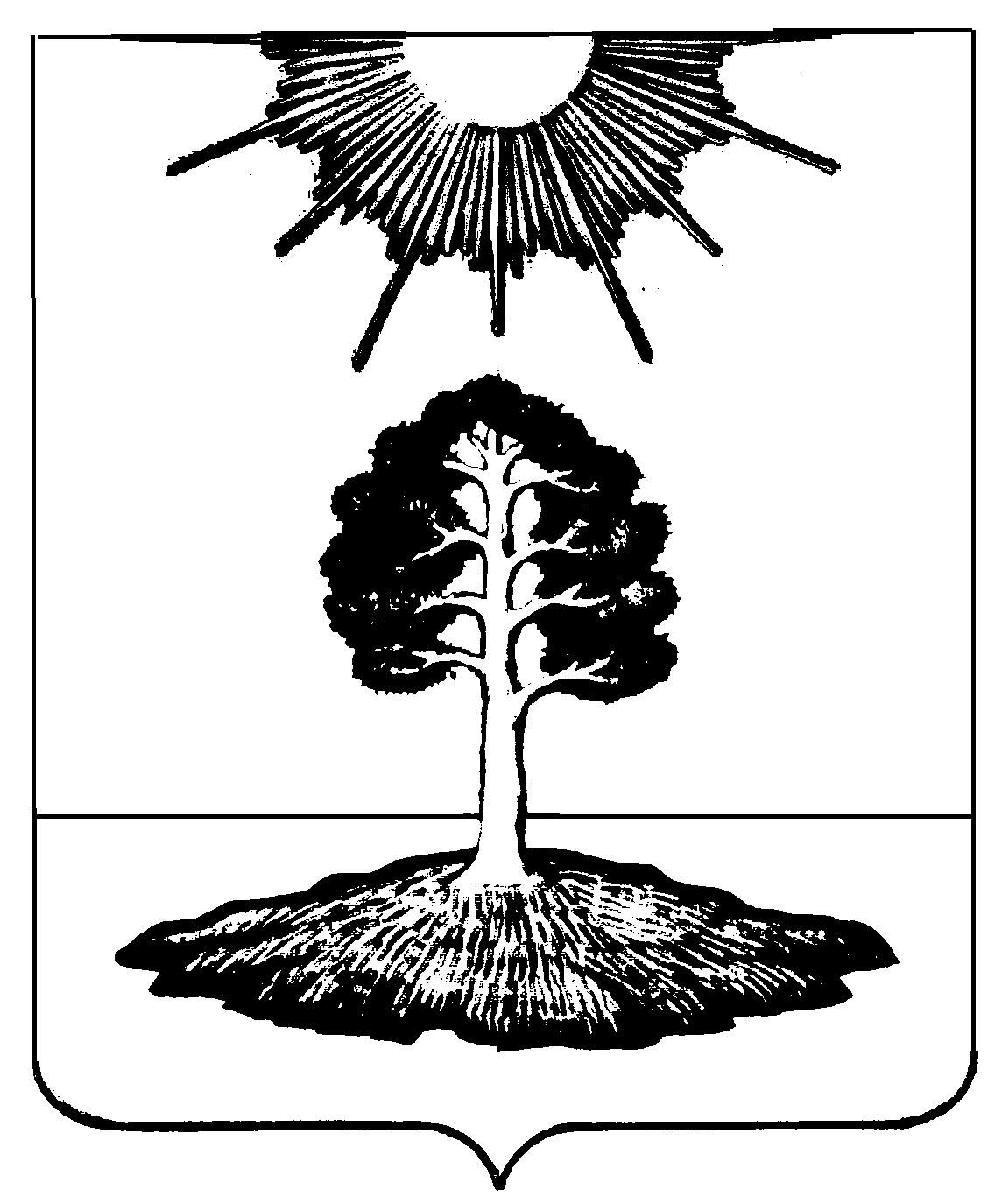 